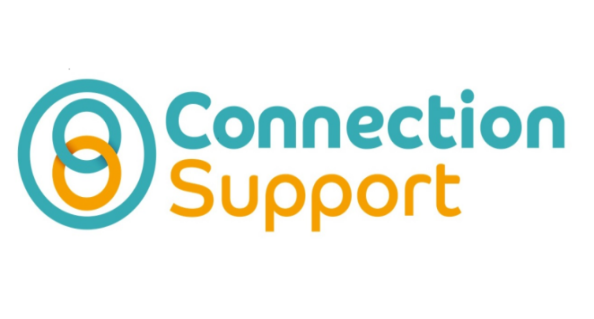 Rough Sleeper Outreach Service Referral Form(date initial information received)If possible, gather more detailed information: Details of initial referrerPLEASE EMAIL REFERRAL FORM TO  BucksOutreach@connectionsupport.org.ukDate:Site Area: (Aylesbury/Wycombe etc):Name:Date of Birth:Telephone No:Details of sleeping out site: (precise location/ what3words (if applicable) /site type): Description of rough sleeper (Any distinguishing features)  Gender:Broad ethnicity:Estimated Age:How long have they been at this site:Further details:   Risk Indicators Summary Does the Applicant have any history or evidence of the following?Risk Indicators Summary Does the Applicant have any history or evidence of the following?Risk Indicators Summary Does the Applicant have any history or evidence of the following?Risk Indicators Summary Does the Applicant have any history or evidence of the following?Risk Indicators Summary Does the Applicant have any history or evidence of the following?Risk Indicators Summary Does the Applicant have any history or evidence of the following?Risk Indicators Summary Does the Applicant have any history or evidence of the following?Risk Indicators Summary Does the Applicant have any history or evidence of the following?YesNoDon’t KnowYesNoDon’t KnowAggressionSelf-HarmArsonSex OffencesAlcohol useDomestic AbuseDrug use High risk offences (i.e.-Firearms)Other Identified Risks: Other Identified Risks: Other Identified Risks: Other Identified Risks: Other Identified Risks: Other Identified Risks: Other Identified Risks: Other Identified Risks: If he/she is in touch with any other local services: (include service names & contacts if possible)Name:Agency / member of publicTel:Email:Address: